   State of California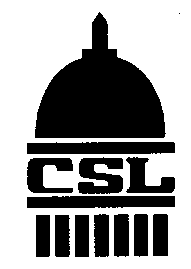    California Senior Legislature   1020 N Street, Room 513, Sacramento, CA 95814   Phone (916) 552-8056    Fax (916) 552-8013www.4csl.org JOINT RULES COMMITTEE MEETING MINUTESJune 7, 201712:30PM-3:00PMChair:  Senior Assembly Member John PointerVice Chair:  Senior Senator Tony RodellaVice Chair:  Senior Assembly Member Shirley KrohnCall To OrderThe Joint Rules Committee Meeting was called to order by Chair, SA Pointer at 12:41 p.m.Invocation by SS MolnarPledge of Allegiance was led by SS WhisnandRoll Call		Senior Senators:  Allan Bortel, Charles Bush, Don MaCallister, Charles 			Molnar		Senior Assembly Members:   Shirley Krohn, John Pointer, 					Charles Mitchell, Anne Warren		Absent  Tony Rodella, Lauren Rolfe, Lavada Theus 							A quorum was present.IntroductionsKevin Prindiville (Justice in Aging)Ellie Bloch (CSL Member)Public Comments		Kevin Prindiville with Justice in Aging provided an overview of the budget 			impact on State Programs.  He noted the negative impact on aging adults 			which included loss of health insurance coverage for low income, cut to 			Medicaid funding and weaker Medicare program.Discussion/Action ItemsApprove Agenda of June 7, 2017	SS MacAllister moved to approve the agenda.  SA Krohn seconded the motion.  Agenda approved as presented.	Record of Vote:Approve Minutes of November 16, 2016 JRC Meeting	SS MacAllister moved to approve the minutes of the November 2016 	meeting.  SA Krohn seconded the motion.  Motion carried.		Record of Vote:      VII.     Correspondence		No discussion.      VIII.		Sub-Committee Reports		A.	Budget & Finance – Chair Pointer provided an overview			1.  As of December 31, 2016, the California Senior Legislature Fund 				(Code 427) received a total of $68,950 in contributions.  The total 				donors for the same period is 9,413.  The average donation is $7.32.			2.  It is estimated that the agency will have approximately $175,000 				remaining as of June 30, 2017.   This assumption is based on the 				approval of the carry-over BCP.			3.  The balance in the CFoA is $7,829.84 as of December 31, 2016, 				quarterly report.		B.	Fund Development		Chair Pointer provided overview of fiscal sponsorship challenges that he has been working on for approximately 6 months.		C.	Public Relations			SA Krohn provided update on the success of the Senior Rally Day and 			the Seniors Count Coalition.		Chair Pointer acknowledged Shirley’s leadership and effort and expressed 	his gratitude for her work on the Senior Rally Day.		D.	Policy and Procedure			Chair Pointer indicated that Bylaws process is to be conducted at the 				July JRC meeting.		E.	Session Planning			JRC Chair, Pointer, updated that we are still uncertain if the session 				will be in-person or telephonic.  He has designated the week of 				October 23rd for session.IX.		Legislative Committee Report		Legislative Committee Chair, Warren noted that the Personal Needs bill had 	been moved to suspense.   She indicated that Senator Dodd is proposing 	that the content go through the budget process next year.   All of the 	remaining bills on the monthly report are still viable.X.		Chair’s Report		Nothing reported.XI.		Old Business		See Public Comment section with presentation from Kevin Prindiville 		(Justice in Aging)XII.		New Business		1.  Membership Vacancies		SS Bortel moved for CSL to send a letter to all PSAs with vacancy and urge them to fill vacancies.  SS MacAllister seconded the motion.  Motion carried.			Record of Vote:		*Note SS Bush arrived late and voted as primary instead of SS Whisnand.		Meeting was adjourned at 2:20 pm.YesNoAbstentionMolnarBortelWhisnandMacAllisterPointerMitchellKrohnWarrenYesNoAbstentionMolnarBortelWhisnandMacAllisterPointerMitchellKrohnWarrenYesNoAbstentionMolnarBortelBush*MacAllisterPointerMitchellKrohnWarren